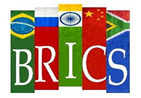  Международный медицинский форум Традиционные медицинские системы в здравоохранении стран БРИКС20-21 ноября 2018Москва, Конгресс-центр ФГАОУ ВО Первый МГМУ им. И.М. СеченоваГлубокоуважаемые коллеги, дорогие друзья!Рады сообщить Вам, что 20-21 ноября 2018 года в Москве пройдет Международный медицинский форум стран БРИКС «Здравоохранение БРИКС» – «Роль и место традиционных медицинских систем в здравоохранении стран БРИКС» (Москва), важнейшее мероприятие для развития и продвижения традиционных медицинских систем.Организаторами форума являются ФГАОУ ВО Первый МГМУ им. И.М. Сеченова (Сеченовский Университет), МГМСУ им. А.И. Евдокимова Минздрава России, Ассоциация рефлексотерапевтов России, Ассоциация врачей традиционной китайской медицины, Аюрведическая российско-индийская ассоциация, Международный институт традиционной медицины, АНО «Институт ШангШунг», Центр по развитию и продвижению традиционной китайской медицины, Ассоциация производителей и потребителей традиционных растительных лекарственных средств при поддержке Комитета Совета Федерации по экономической политике, посольств Федеративной Республики Бразилия, Республики Индия, Китайской Народной Республики, Южно-Африканской Республики.Основной целью форума является консолидация специалистов стран БРИКС, работающих в области традиционных медицинских систем. К работе на форуме приглашаются практикующие врачи и специалисты различных областей медицины и фармакологии, психологи, медицинские антропологи; специалисты в сфере культивирования лекарственных растений и производства на их основе традиционных растительных лекарственных средств; представители законодательной и исполнительной власти в области здравоохранения; представители медицинских вузов и НИИ; государственных и частных клиник; специалисты в области медицинского права; представители компаний, занимающихся разработкой, исследованиями и производством традиционных растительных лекарственных препаратов, методов и средств диагностики и лечения, организацией клинических исследований.Форум пройдет в формате пленарных и секционных заседаний, круглых столов и мастер-классов, тематика которых охватывает как основополагающие вопросы традиционных медицинских систем, так и частные аспекты различных видов ТМС.Темы Конференции:В рамках Форума пройдёт тематическая выставочная экспозиция.До встречи на Форуме!Значение и важность традиционных медицинских систем для сохранения и укрепления здоровья гражданТрадиционные медицинские системы как часть мировой культурыРеабилитация, первичная и вторичная профилактика в традиционных медицинских системахИнтеграция традиционных медицинских систем в национальные системы здравоохраненияГармонизация законодательства стран БРИКС в области традиционных медицинских системПрименение средств и методов традиционных медицинских систем как способ повышения эффективности профилактики, диагностики, лечения, реабилитацииЭффективность методов традиционных медицинских систем в санаторно-курортном делеАктивное долголетие в традиционных медицинских системахАктивное долголетие в традиционных медицинских системах Доказательная база традиционных медицинских систем.Выращивание в России лекарственных растений, используемых в традиционных медицинских системах мира и производства традиционных растительных лекарственных средств на их основеРегистрация, обращение и применение традиционных растительных лекарственных средств для первичной и вторичной профилактики и реабилитацииТрадиционные медицинские системы в фокусе медицинской антропологии